PRESENTAZIONE: ZIMBABWE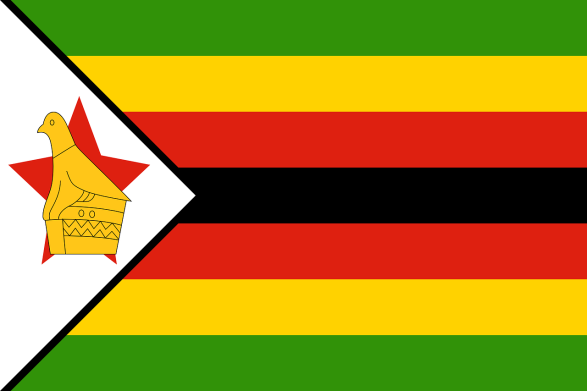 Popolazione:L'etnia prevalente è quella nera bantu shona (67,1%); seguono i bantu ndebele (13%), i chewa (4,9%) e i bianchi, massimamente di stirpe anglosassone (3,5% nel 2004, ma in forte diminuzione per via dell'emigrazione causata dalle repressioni governative). Il restante 11,5% va suddiviso tra meticci, mulatti, asiatici e altri. Secondo il censimento del 2012, il 99,7% della popolazione è di origine africana.[24] Si calcola che gli zimbabwesi all'estero ammontino a svariati milioni di persone. Esiste anche un Governo Rhodesiano in esilio. In particolare, a causa delle intollerabili condizioni economiche e politiche interne, dalla metà del 2007 sono fuggite dal paese altre 3,4 milioni di persone. Nel 1891, prima che i britannici istituissero la colonia della Rhodesia Meridionale, era stimato che circa 1.500 europei vi risiedessero. Questa comunità bianca crebbe rapidamente fino a 75.000 persone nel 1945 per raddoppiare a 150.000 dieci anni dopo, nel 1955. Durante questo decennio, 100.000 neri furono costretti ad abbandonare terreni agricoli che vennero riassegnati a proprietari bianchi.[25] L'emigrazione bianca su vasta scala in Rhodesia non cominciò prima della seconda guerra mondiale e la comunità bianca ammontava a circa 270.000 persone verso la fine degli anni '60.[26] Contribuì molto all'immigrazione bianca lo stanziamento di veterani britannici subito dopo la fine del secondo conflitto mondiale e altro personale di servizio dall'India britannica (ormai prossima all'indipendenza dal Regno Unito), così come l'arrivo di altri bianchi dal Kenya, dal Congo Belga, dallo Zambia, dall'Algeria e dalla colonia portoghese del Mozambico. Per un certo periodo la Rhodesia divenne e funzionò come una specie di paradiso per tutti i bianchi che si stavano ritirando a causa della decolonizzazione dall'Africa e dall'Asia.[27] A ogni modo i bianchi non costituirono mai più del 7,3%[28] della popolazione del Paese. Secondo un articolo di World Affairs, nel 1975 la comunità bianca aveva raggiunto il suo picco (numerico) di 296.000 residenti. Dopo la ricostituzione della colonia come Zimbabwe nel 1980, i bianchi - che fino ad allora, pur essendo una minoranza, avevano governato il Paese - si ritrovarono una minoranza etnica - tra l'altro molto mal tollerata - in un Paese dell'Africa nera a stragrande maggioranza di neri. Alcuni cittadini bianchi dello Zimbabwe cominciarono a emigrare nei primi anni 1980 per timore delle proprie vite e per incertezza del futuro, sebbene un numero significativo continuasse a rimanervi. Le agitazioni politiche e la confisca illegale di molte aziende agricole di proprietà di bianchi provocò un nuovo e più massiccio esodo nel 1999 (anno in cui vi erano ancora 120.000 bianchi nel Paese), tanto che il censimento del 2002 riportò solo 46.743 bianchi rimasti in Zimbabwe (di cui, tra l'altro, oltre 10.000 anziani e meno di 9.000 sotto i 15 anni)[29] e quello del 2012 addirittura ne conteggiò appena 28.732[30][31] (ovvero circa lo 0,22% della popolazione e, numericamente, un decimo della comunità stimata nel 1975).[32] La maggioranza dell'emigrazione bianca si è diretta verso il Regno Unito (tanto che tra i 200.000 e i 500.000 cittadini britannici sono di origine rhodesiana o zimbabwese), Sudafrica, Botswana, Zambia, Canada, Australia e Nuova Zelanda. Religione: Il 62% della popolazione segue la religione cristiana[34], protestante o scismatica: metodisti, avventisti e anglicani; i cattolici costituiscono circa il 10% dei cristiani; mentre il resto della popolazione è animista. Spesso però cristianesimo e culti indigeni vengono fusi.Lingue: Il Paese riconosce 16 lingue ufficiali, l'assoluta maggioranza delle quali appartenenti al gruppo bantu (shona e ndebele fra le maggiori) oltre all'inglese e ad alcuni dialetti appartenenti alla famiglia khoisan. Le lingue più diffuse sono quelle delle due principali etnie: la lingua shona e la lingua ndebele, parlate rispettivamente dal 76% e dal 18% degli zimbabwesi[33].Ordinamento statale, politica ed economia:Da un punto di vista amministrativo il paese è diviso in otto province più due città con status di provincia (Harare e Bulawayo). A loro volta le province sono divise in 59 distretti e 1.200 comuni costituiti da diversi villaggi. L'attuale fase politica dello Zimbabwe è contrassegnata dal caos e dalla violenza. Il dominio di Mugabe e della sua cerchia permane, ma l'opposizione è diventata sempre più forte, riunita nel Movimento per il Cambiamento Democratico (MDC), il cui leader è Morgan Tsvangirai e che è appoggiata anche dai bianchi. Tsvangirai è stato arrestato nell'ottobre 2000 e nel giugno 2003, e insieme a tanti altri colleghi antigovernativi è soggetto a una vera e propria persecuzione. L'11 marzo 2007 durante un incontro di preghiera del MDC è intervenuta la polizia: Gift Tandare, un importante attivista del partito, è stato ucciso a colpi d'arma da fuoco[43]; il giorno dopo è morto anche Itai Manyeruke[44], partecipante all'incontro, per complicazioni seguite a un pestaggio delle forze dell'ordine. Il 25 ottobre dello stesso anno è deceduto Nhamo Musekiwa, guardia del corpo di Tsvangirai, anche lui per le conseguenze delle aggressioni ricevute l'11 marzo. Dopo la sua incursione la polizia ha arrestato circa cinquanta importanti dissidenti, tra i quali il leader del MDC. Tutti sono stati picchiati e torturati, e infine rilasciati dopo alcuni giorni. Anche nel 2008 gli scontri sono continuati e hanno visto il culmine nelle elezioni presidenziali. Tra le varie iniziative varate del governo, da segnalare la lotta alle perversioni sessuali, probabilmente intentata con l'obiettivo di fornire al governo una moralità da tempo perduta. L'economia è in profonda recessione e il paese è in una crisi economica, sociale, politica e umanitaria senza precedenti. L'economia, prima una delle più forti dell'Africa, è adesso al collasso. Gli aiuti umanitari internazionali fanno fatica a giungere, dal momento che il regime tende a dipingere gli stranieri come sabotatori ed è per questo restio a permettere che i cittadini zimbabwesi li vedano presenti sul territorio per aiutare.[45] Un tempo florido, il paese sta attraversando oggi una spaventosa crisi che, oltre a essere umanitaria e politica, è anche economica. L'economia nazionale è infatti in recessione, mentre quella di tutti gli altri paesi africani, anche quelli più poveri, è in crescita positiva. Il PIL zimbabwese è il solo PIL africano ad avere crescita negativa. L'economia dello Zimbabwe è basata sulla produzione agricola, sulle attività estrattive e sulla produzione di manufatti. Le infrastrutture sono scarsamente sviluppate anche se il sistema stradale è di buon livello e consente spostamenti rapidi[senza fonte]. Oltre il 50% della popolazione vive su terre pubbliche, il 17% del territorio è distribuito fra le aziende agricole (commercial farms), mentre il 3% è costituito dalle aree destinate alla re-distribuzione. L'inflazione del Dollaro dello Zimbabwe è stata una delle più alte mai registrate nel mondo e la sua crescita sembra senza fine: è stata ufficialmente del 7.892%[47] nel settembre 2007, ma secondo stime non ufficiali del mese precedente è probabile un valore reale del 13.000%, una vera e propria iperinflazione. Altre stime l'attestavano intorno al 15.000%[48]. La Reserve Bank of Zimbabwe ha dichiarato nel febbraio 2008 un tasso ufficiale del 26.470% nel novembre 2007[49]. Lo stesso dato è salito al 66.000% a dicembre 2007[50], al 100.000% nel gennaio 2008[51], al 165.000% nel maggio 2008[52] e al 355.000% all'inizio del luglio dello stesso anno[53]. Qualsiasi prodotto ha costi altissimi: medici e infermieri non si recano al lavoro perché i trasporti sono troppo dispendiosi, manca il denaro per mettere benzina nelle ambulanze (la benzina è peraltro carente), le quali per questo non possono circolare; anche il servizio telefonico non funziona. L'inflazione ha costretto all'introduzione di biglietti da 250.000, 500.000 e 750.000 dollari. Al mercato nero la banconota da 750.000 dollari vale meno di mezzo dollaro statunitense, circa 35 centesimi di euro. La Banca Centrale ha introdotto le nuove banconote dal 1º gennaio 2008. Nel giugno 2008 l'inflazione è balzata dal 2,2 milioni percentuali di maggio a 11,027 milioni per cento[54]. Nel luglio 2008 ha poi raggiunto i 231 milioni per cento[55]. L'ultima rilevazione ufficiale parla, a novembre 2008, di un dato inaudito: 8,97×1022%. Nel gennaio 2009 la Banca centrale ha introdotto una banconota da 100 trilioni di dollari, che al cambio reale varranno 33 dollari USA, ma ad aprile la moneta smette di avere valore legale e al suo posto ne sono utilizzate altre. La disoccupazione è dell'80%, e la stessa percentuale della popolazione vive sotto la soglia di povertà[56]. La disastrosa riforma agraria del 2000, il denaro speso per l'intervento militare nella guerra civile nella Repubblica Democratica del Congo e la sospensione degli aiuti internazionali a causa delle politiche di Mugabe hanno provocato il tracollo economico attuale[57]. 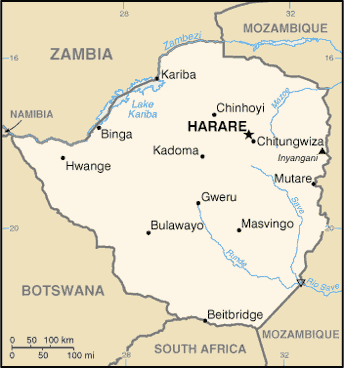 